10.04.2020.Задание 1. 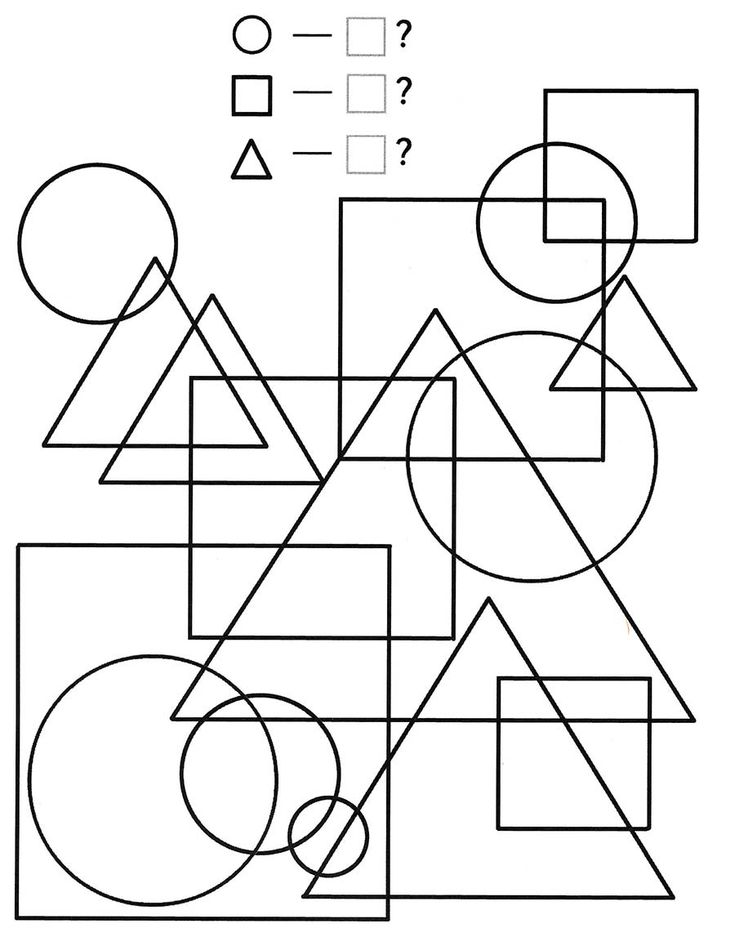 Повторяем геометрические фигуры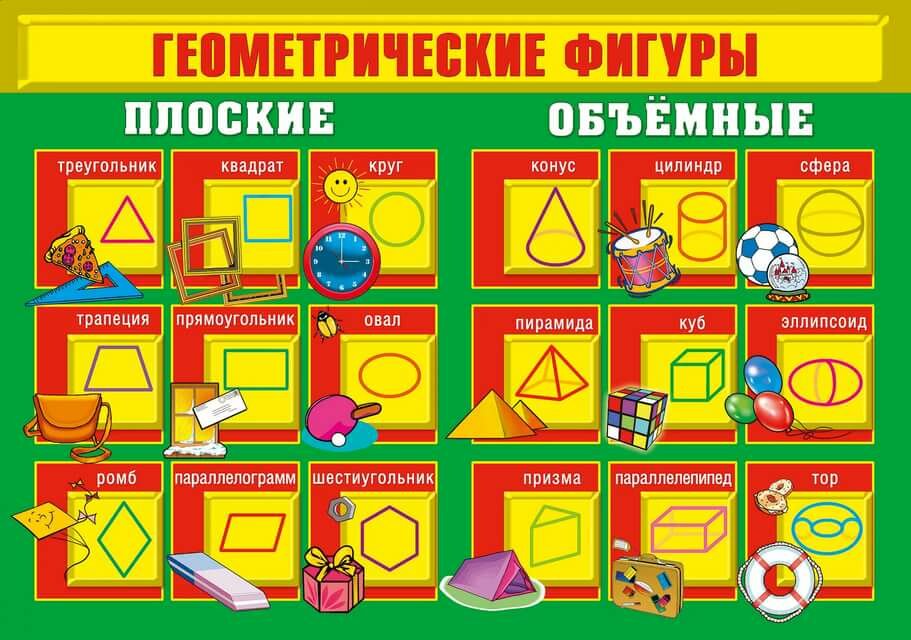 Выполни задание. 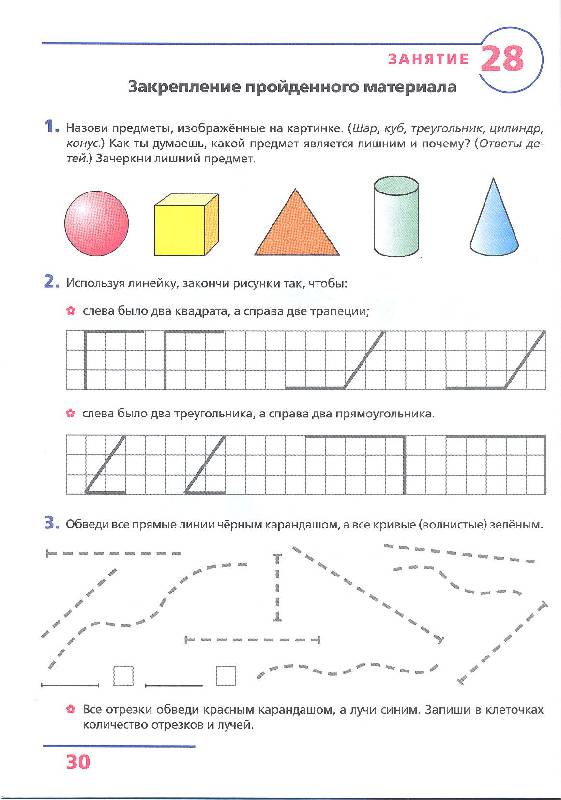 Повтори тему: Периметр  геометрических фигур.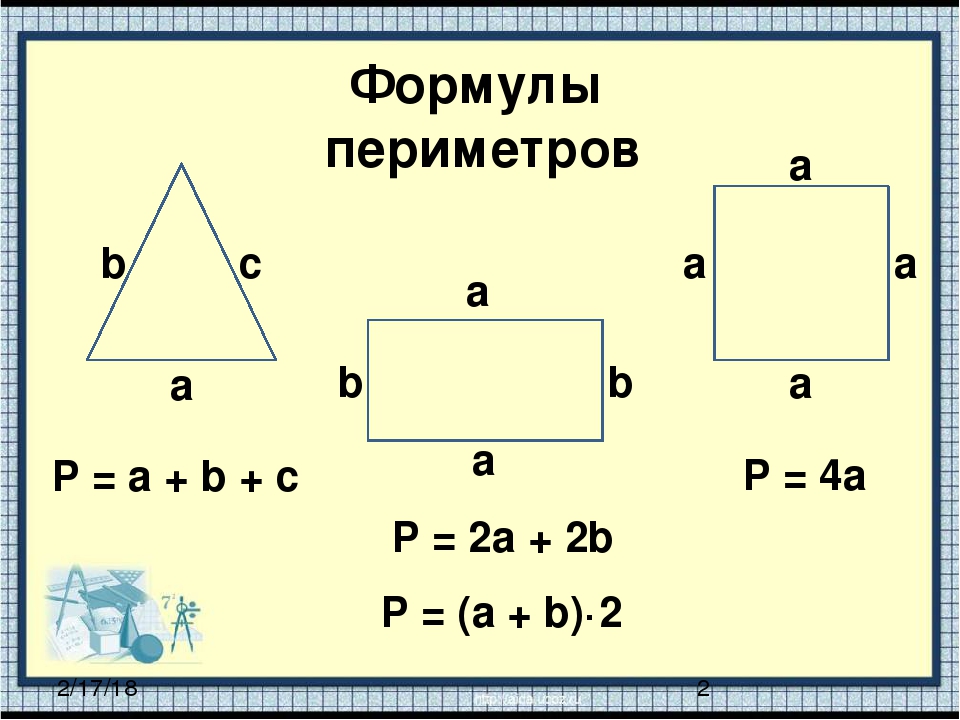 Выполни задание из учебника № 128 страница 28.